ОТДЕЛЕНИЕ СОЦИАЛЬНОГО ФОНДА РОССИИ ПО КУРГАНСКОЙ ОБЛАСТИ4 декабря 2023  г.Зауральцы могут получать заказные письма Социального фонда через «Госпочту»Отделение Социального фонда России по Курганской области выстраивает взаимодействие с гражданами на принципах удобства, доступности и открытости. С этой целью ведомство развивает цифровые услуги и сервисы, которые помогают упростить и ускорить процедуры оформления мер поддержки. Одной из таких возможностей является сервис «Госпочта», который оптимизирует получение заказных писем из фонда.Реализуемый «Почтой России» сервис обеспечивает пересылку заказных писем в электронном виде. Один из главных плюсов услуги заключается в том, что письма всегда доходят до адресата, даже если он временно или постоянно сменил место жительства. Помимо этого, полученный электронный документ имеет юридическую силу и может быть представлен в другие ведомства. Письмо не потеряется и в любой момент доступно для скачивания. А еще за корреспонденцией не нужно ходить на почту, что экономит время и силы.Чтобы получать заказные письма регионального Отделения Социального фонда через «Госпочту», нужно подключить соответствующую услугу в личном кабинете на портале Госуслуг. В мобильном приложении портала сервис называется «Онлайн-доставка».Если ОСФР по Курганской области отправит электронное заказное письмо человеку, который не подключил сервис «Госпочта», сотрудники почтового отделения известят гражданина о нем. При обращении в отделение письмо распечатают и выдадут адресату. Даже в этом случае срок доставки сокращается за счет того, что письмо не едет из пункта А в пункт Б, а напрямую поступает по электронным каналам в почтовое отделение.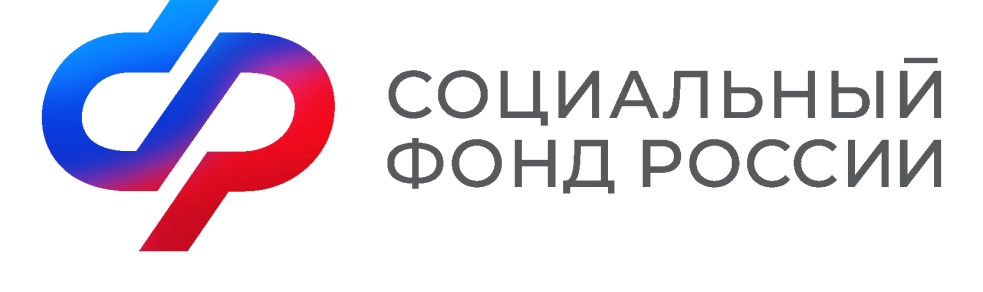 Пресс-релиз640000,г. Курган,ул. Гоголя,д. 153,тел. пресс-службы:8(3522) 48-80-35